                                                                                  23.10.2020     259-01-03-455	В соответствии с пунктом 2 части 4 статьи 19 Федерального закона от 5 апреля 2013 г. N 44-ФЗ "О контрактной системе в сфере закупок товаров, работ, услуг для обеспечения государственных и муниципальных нужд", Постановлением Правительства Российской Федерации от 2 сентября 2015 г. N 926 "Об утверждении Общих правил определения требований к закупаемым заказчиками отдельным видам товаров, работ, услуг (в том числе предельных цен товаров, работ, услуг)",администрация Уинского муниципального округа 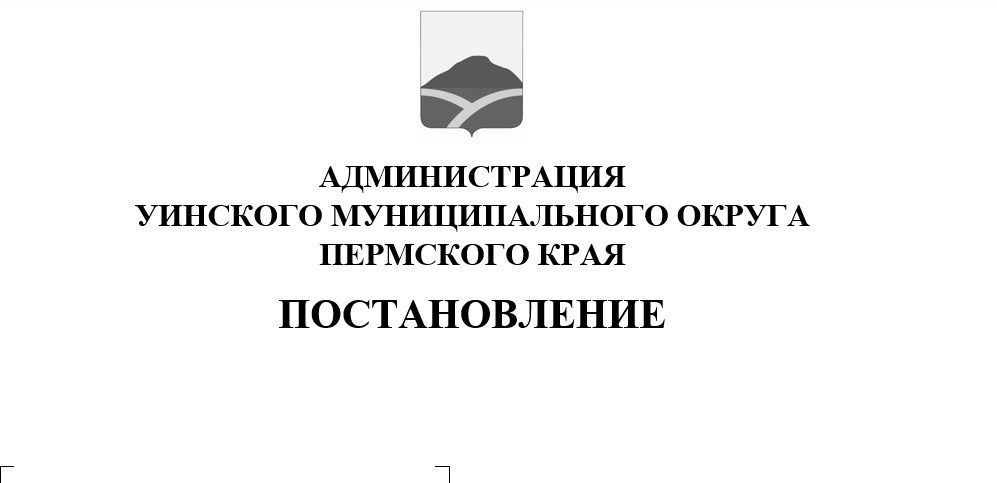 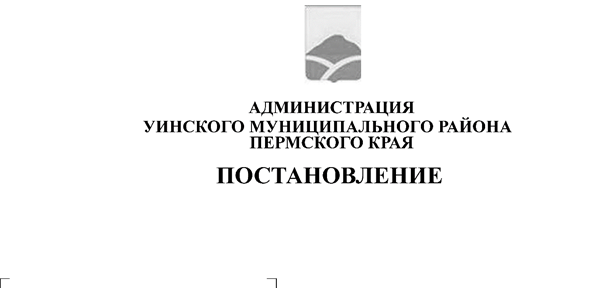 ПОСТАНОВЛЯЕТ:1. Утвердить прилагаемые Правила определения требований к отдельным видам товаров, работ, услуг (в том числе предельных цен товаров, работ, услуг), закупаемым для обеспечения нужд Уинского муниципального округа.2. Постановление вступает в силу с момента подписания и подлежит размещению на сайте администрации Уинского муниципального округа в сети «Интернет».3. Признать утратившим силу постановление администрация Уинского муниципального района от 19.10.2018 № 480-259-01-03 «Об утверждении правил определения требований к закупаемым муниципальными органами Уинского муниципального района и подведомственными им казенными учреждениями, бюджетными учреждениями и унитарными предприятиями Уинского муниципального района отдельным видам товаров, работ, услуг (в том числе предельные цены товаров, работ, услуг)».4.  Контроль над исполнением постановления оставляю за собой.Глава муниципального округа –глава администрации Уинского муниципального округа                                           А.Н. ЗелёнкинПриложение 1к постановлению администрации                                                                                      Уинского муниципального округаОт 23.10.2020 259-01-03-455Правила определения требований к отдельным видам товаров, работ, услуг (в том числе предельных цен товаров, работ, услуг), закупаемым для обеспечения нужд Уинского муниципального округа1. Общие положения1. Настоящие Правила устанавливают порядок определения требований к закупаемым органами местного самоуправления Уинского муниципального округа (далее - муниципальные органы), определенными в соответствии с Бюджетным кодексом Российской Федерации наиболее значимыми учреждениями науки, образования, культуры и здравоохранения (включая соответственно территориальные органы и подведомственные казенные учреждения), бюджетными учреждениями и унитарными предприятиями отдельным видам товаров, работ, услуг для обеспечения муниципальных нужд (в том числе предельные цены товаров, работ, услуг).2. Требования к закупаемым муниципальными органами, определенными в соответствии с Бюджетным кодексом Российской Федерации наиболее значимыми учреждениями науки, образования, культуры и здравоохранения (далее - заказчики), их территориальными органами и подведомственными им организациями, предусмотренными пунктом 1 настоящих Правил, отдельным видам товаров, работ, услуг (в том числе предельные цены товаров, работ, услуг) утверждаются заказчиками в форме перечня отдельных видов товаров, работ, услуг, в отношении которых устанавливаются потребительские свойства (в том числе характеристики качества) и иные характеристики, имеющие влияние на цену отдельных видов товаров, работ, услуг (далее - ведомственный перечень).3. Ведомственный перечень составляется по форме согласно приложению 1 к настоящим Правилам на основании обязательного перечня отдельных видов товаров, работ, услуг, в отношении которых определяются требования к потребительским свойствам и иным характеристикам, а также значения таких свойств и характеристик (в том числе предельные цены товаров, работ, услуг) (далее - обязательный перечень) и (или) обязанность заказчиков устанавливать значения указанных свойств и характеристик, согласно приложению 2 к настоящим Правилам.4. В отношении отдельных видов товаров, работ, услуг, включенных в обязательный перечень, в ведомственном перечне определяются их потребительские свойства (в том числе качество) и иные характеристики (в том числе предельные цены указанных товаров, работ, услуг), если указанные свойства и характеристики не определены в обязательном перечне и не приводящие к необоснованным ограничениям количества участников закупки.5. Заказчики в ведомственном перечне определяют значения характеристик (свойств) отдельных видов товаров, работ, услуг (в том числе предельные цены товаров, работ, услуг), включенных в обязательный перечень, в случае, если в обязательном перечне не определены значения таких характеристик (свойств) (в том числе предельные цены товаров, работ, услуг).6. Отдельные виды товаров, работ, услуг, не включенные в обязательный перечень, подлежат включению в ведомственный перечень при условии, если средняя арифметическая сумма значений следующих критериев превышает 20 процентов:6.1. Доля оплаты по отдельному виду товаров, работ, услуг (в соответствии с графиками платежей) по контрактам, информация о которых включена в реестр контрактов, заключенных заказчиками, и реестр контрактов, содержащих сведения, составляющие государственную тайну, заказчиками, их территориальными органами и подведомственными им организациями, предусмотренными пунктом 1 настоящих Правил, в общем объеме оплаты по контрактам, включенным в указанные реестры (по графикам платежей), заключенным соответствующими заказчиками, их территориальными органами и подведомственными им организациями, предусмотренными пунктом 1 настоящих Правил.6.2. Доля контрактов на закупку отдельных видов товаров, работ, услуг заказчиков, их территориальных органов и подведомственных им организаций, предусмотренных пунктом 1 настоящих Правил, в общем количестве контрактов на приобретение товаров, работ, услуг, заключаемых соответствующими заказчиками, их территориальными органами и подведомственными им организациями, предусмотренными пунктом 1 настоящих Правил.7. При формировании ведомственного перечня в случае, если в соответствии с функциональным назначением товара, работы, услуги, определяющим цель и условия их использования (применения), заказчику требуется товар, работа, услуга, которые имеют значения характеристик (свойств), отличные от указанных в обязательном перечне, заказчики определяют иные значения характеристик (свойств) товара, работы, услуги и обосновывают такую необходимость в соответствующей графе ведомственного перечня.8. Предельные цены товаров, работ, услуг устанавливаются в рублях в абсолютном денежном выражении (с точностью до 2-го знака после запятой).Цена единицы планируемых к закупке товаров, работ, услуг не может быть выше предельной цены товаров, работ, услуг, установленной в ведомственном перечне.9. Значения потребительских свойств и иных характеристик (в том числе предельные цены) отдельных видов товаров, работ, услуг, включенных в ведомственный перечень, устанавливаются:9.1. С учетом категорий и (или) групп должностей работников муниципальных органов, определенных в соответствии с Бюджетным кодексом Российской Федерации наиболее значимых учреждений науки, образования, культуры и здравоохранения (включая соответственно территориальные органы, подведомственные им казенные учреждения), если затраты на их приобретение в соответствии с требованиями к определению нормативных затрат на обеспечение функций муниципальных органов, определенных в соответствии с Бюджетным кодексом Российской Федерации наиболее значимых учреждений науки, образования, культуры и здравоохранения (включая соответственно территориальные органы, подведомственные им казенные учреждения), утвержденными в установленном порядке, определяются с учетом категорий и (или) групп должностей работников.9.2. С учетом категорий и (или) групп должностей работников, если затраты на их приобретение в соответствии с требованиями к определению нормативных затрат не определяются с учетом категорий и (или) групп должностей работников, в случае принятия соответствующего решения муниципальным органом.10. Требования к отдельным видам товаров, работ, услуг, закупаемым подведомственными организациями, предусмотренными пунктом 1 настоящих Правил, разграничиваются по категориям и (или) группам должностей работников указанных организаций согласно штатному расписанию.11. Утвержденный заказчиками ведомственный перечень должен позволять обеспечить государственные и муниципальные нужды, но не приводить к закупкам товаров, работ, услуг, которые имеют избыточные потребительские свойства (функциональные, эргономические, эстетические, технологические, экологические свойства, свойства надежности и безопасности, значения которых не обусловлены их пригодностью для эксплуатации и потребления в целях оказания государственных (муниципальных) услуг (выполнения работ) и реализации государственных (муниципальных) функций) или являются предметами роскоши в соответствии с законодательством Российской Федерации.Приложение 1 к Правилам определения требований к отдельным видам товаров, работ, услуг (в том числе предельные цены товаров, работ, услуг), закупаемым для обеспечения нуждУинского муниципального округаВедомственный переченьотдельных видов товаров, работ, услуг, их потребительскиесвойства (в том числе качество) и иные характеристики(в том числе предельные цены товаров, работ, услуг) к нимПриложение 2 к Правилам определения требований к отдельным видам товаров, работ, услуг (в том числе предельные цены товаров, работ, услуг), закупаемым для обеспечения нуждУинского муниципального округаОбязательный переченьотдельных видов товаров, работ, услуг, в отношении которыхопределяются требования к потребительским свойствам(в том числе качеству) и иным характеристикам (в том числепредельные цены товаров, работ, услуг)<*> Значения характеристик товаров, работ, услуг (в том числе предельные цены), не указанные в обязательном перечне, в соответствии с пунктом 2 настоящих Правил определяются при формировании ведомственного перечня.РАЗДЕЛ 1 Требования к потребительским свойствам (в том числе качеству) и иным характеристикам (в том числе предельные цены товаров, работ, услуг) отдельных видов товаров, работ, услуг, устанавливаемые с учетом должностей работников и (или) категорий должностей работниковРАЗДЕЛ 1 Требования к потребительским свойствам (в том числе качеству) и иным характеристикам (в том числе предельные цены товаров, работ, услуг) отдельных видов товаров, работ, услуг, устанавливаемые с учетом должностей работников и (или) категорий должностей работниковРАЗДЕЛ 1 Требования к потребительским свойствам (в том числе качеству) и иным характеристикам (в том числе предельные цены товаров, работ, услуг) отдельных видов товаров, работ, услуг, устанавливаемые с учетом должностей работников и (или) категорий должностей работниковРАЗДЕЛ 1 Требования к потребительским свойствам (в том числе качеству) и иным характеристикам (в том числе предельные цены товаров, работ, услуг) отдельных видов товаров, работ, услуг, устанавливаемые с учетом должностей работников и (или) категорий должностей работниковРАЗДЕЛ 1 Требования к потребительским свойствам (в том числе качеству) и иным характеристикам (в том числе предельные цены товаров, работ, услуг) отдельных видов товаров, работ, услуг, устанавливаемые с учетом должностей работников и (или) категорий должностей работниковРАЗДЕЛ 1 Требования к потребительским свойствам (в том числе качеству) и иным характеристикам (в том числе предельные цены товаров, работ, услуг) отдельных видов товаров, работ, услуг, устанавливаемые с учетом должностей работников и (или) категорий должностей работниковРАЗДЕЛ 1 Требования к потребительским свойствам (в том числе качеству) и иным характеристикам (в том числе предельные цены товаров, работ, услуг) отдельных видов товаров, работ, услуг, устанавливаемые с учетом должностей работников и (или) категорий должностей работниковРАЗДЕЛ 1 Требования к потребительским свойствам (в том числе качеству) и иным характеристикам (в том числе предельные цены товаров, работ, услуг) отдельных видов товаров, работ, услуг, устанавливаемые с учетом должностей работников и (или) категорий должностей работниковРАЗДЕЛ 1 Требования к потребительским свойствам (в том числе качеству) и иным характеристикам (в том числе предельные цены товаров, работ, услуг) отдельных видов товаров, работ, услуг, устанавливаемые с учетом должностей работников и (или) категорий должностей работниковРАЗДЕЛ 1 Требования к потребительским свойствам (в том числе качеству) и иным характеристикам (в том числе предельные цены товаров, работ, услуг) отдельных видов товаров, работ, услуг, устанавливаемые с учетом должностей работников и (или) категорий должностей работниковN п/пКод по ОКПД 2Наименование товара, работы, услугиТребования к потребительским свойствам (в том числе качеству) и иным характеристикам (в том числе предельные цены) отдельных видов товаров, работ, услугТребования к потребительским свойствам (в том числе качеству) и иным характеристикам (в том числе предельные цены) отдельных видов товаров, работ, услугТребования к потребительским свойствам (в том числе качеству) и иным характеристикам (в том числе предельные цены) отдельных видов товаров, работ, услугТребования к потребительским свойствам (в том числе качеству) и иным характеристикам (в том числе предельные цены) отдельных видов товаров, работ, услугТребования к потребительским свойствам (в том числе качеству) и иным характеристикам (в том числе предельные цены) отдельных видов товаров, работ, услугТребования к потребительским свойствам (в том числе качеству) и иным характеристикам (в том числе предельные цены) отдельных видов товаров, работ, услугТребования к потребительским свойствам (в том числе качеству) и иным характеристикам (в том числе предельные цены) отдельных видов товаров, работ, услугN п/пКод по ОКПД 2Наименование товара, работы, услугиХарактеристикаЕдиница измеренияЕдиница измеренияЗначение характеристики <*>Значение характеристики <*>Значение характеристики <*>Значение характеристики <*>N п/пКод по ОКПД 2Наименование товара, работы, услугиХарактеристикаРуководители органов местного самоуправления, заместители главы администрации Уинского муниципального округа, руководитель аппарата  администрации  Уинского муниципального округаРуководители структурных подразделений администрации Уинского муниципального округа, являющихся юридическими лицами, руководители муниципальных учреждений, муниципальных унитарных предприятийНачальники управлений, отделов, не являющихся юридическими лицамиРаботники органов местного самоуправления, муниципальных учреждений, муниципальных унитарных предприятий123456789101...РАЗДЕЛ 2 Требования к потребительским свойствам (в том числе качеству) и иным характеристикам в том числе предельные цены товаров, работ, услуг) отдельных видов товаров, работ, услуг, устанавливаемые без учета должностей работников и (или) категорий работниковРАЗДЕЛ 2 Требования к потребительским свойствам (в том числе качеству) и иным характеристикам в том числе предельные цены товаров, работ, услуг) отдельных видов товаров, работ, услуг, устанавливаемые без учета должностей работников и (или) категорий работниковРАЗДЕЛ 2 Требования к потребительским свойствам (в том числе качеству) и иным характеристикам в том числе предельные цены товаров, работ, услуг) отдельных видов товаров, работ, услуг, устанавливаемые без учета должностей работников и (или) категорий работниковРАЗДЕЛ 2 Требования к потребительским свойствам (в том числе качеству) и иным характеристикам в том числе предельные цены товаров, работ, услуг) отдельных видов товаров, работ, услуг, устанавливаемые без учета должностей работников и (или) категорий работниковРАЗДЕЛ 2 Требования к потребительским свойствам (в том числе качеству) и иным характеристикам в том числе предельные цены товаров, работ, услуг) отдельных видов товаров, работ, услуг, устанавливаемые без учета должностей работников и (или) категорий работниковРАЗДЕЛ 2 Требования к потребительским свойствам (в том числе качеству) и иным характеристикам в том числе предельные цены товаров, работ, услуг) отдельных видов товаров, работ, услуг, устанавливаемые без учета должностей работников и (или) категорий работниковРАЗДЕЛ 2 Требования к потребительским свойствам (в том числе качеству) и иным характеристикам в том числе предельные цены товаров, работ, услуг) отдельных видов товаров, работ, услуг, устанавливаемые без учета должностей работников и (или) категорий работниковРАЗДЕЛ 2 Требования к потребительским свойствам (в том числе качеству) и иным характеристикам в том числе предельные цены товаров, работ, услуг) отдельных видов товаров, работ, услуг, устанавливаемые без учета должностей работников и (или) категорий работниковРАЗДЕЛ 2 Требования к потребительским свойствам (в том числе качеству) и иным характеристикам в том числе предельные цены товаров, работ, услуг) отдельных видов товаров, работ, услуг, устанавливаемые без учета должностей работников и (или) категорий работниковРАЗДЕЛ 2 Требования к потребительским свойствам (в том числе качеству) и иным характеристикам в том числе предельные цены товаров, работ, услуг) отдельных видов товаров, работ, услуг, устанавливаемые без учета должностей работников и (или) категорий работниковN п/пКод по ОКПД2Наименование товара, работы, услугиТребования к потребительским свойствам (в том числе качеству) и иным характеристикам (в том числе предельные цены) отдельных видов товаров, работ, услугТребования к потребительским свойствам (в том числе качеству) и иным характеристикам (в том числе предельные цены) отдельных видов товаров, работ, услугТребования к потребительским свойствам (в том числе качеству) и иным характеристикам (в том числе предельные цены) отдельных видов товаров, работ, услугТребования к потребительским свойствам (в том числе качеству) и иным характеристикам (в том числе предельные цены) отдельных видов товаров, работ, услугТребования к потребительским свойствам (в том числе качеству) и иным характеристикам (в том числе предельные цены) отдельных видов товаров, работ, услугТребования к потребительским свойствам (в том числе качеству) и иным характеристикам (в том числе предельные цены) отдельных видов товаров, работ, услугТребования к потребительским свойствам (в том числе качеству) и иным характеристикам (в том числе предельные цены) отдельных видов товаров, работ, услугN п/пКод по ОКПД2Наименование товара, работы, услугиХарактеристикаЕдиница измеренияЕдиница измеренияЗначение характеристики <*>Значение характеристики <*>Значение характеристики <*>Значение характеристики <*>N п/пКод по ОКПД2Наименование товара, работы, услугиХарактеристикакод по ОКЕИнаименованиеЗначение характеристики <*>Значение характеристики <*>Значение характеристики <*>Значение характеристики <*>1234561...РАЗДЕЛ 1 Требования к потребительским свойствам (в том числе качеству) и иным характеристикам (в том числе предельные цены товаров, работ, услуг) отдельных видов товаров, работ, услуг, устанавливаемые с учетом должностей работников и (или) категорий должностей работниковРАЗДЕЛ 1 Требования к потребительским свойствам (в том числе качеству) и иным характеристикам (в том числе предельные цены товаров, работ, услуг) отдельных видов товаров, работ, услуг, устанавливаемые с учетом должностей работников и (или) категорий должностей работниковРАЗДЕЛ 1 Требования к потребительским свойствам (в том числе качеству) и иным характеристикам (в том числе предельные цены товаров, работ, услуг) отдельных видов товаров, работ, услуг, устанавливаемые с учетом должностей работников и (или) категорий должностей работниковРАЗДЕЛ 1 Требования к потребительским свойствам (в том числе качеству) и иным характеристикам (в том числе предельные цены товаров, работ, услуг) отдельных видов товаров, работ, услуг, устанавливаемые с учетом должностей работников и (или) категорий должностей работниковРАЗДЕЛ 1 Требования к потребительским свойствам (в том числе качеству) и иным характеристикам (в том числе предельные цены товаров, работ, услуг) отдельных видов товаров, работ, услуг, устанавливаемые с учетом должностей работников и (или) категорий должностей работниковРАЗДЕЛ 1 Требования к потребительским свойствам (в том числе качеству) и иным характеристикам (в том числе предельные цены товаров, работ, услуг) отдельных видов товаров, работ, услуг, устанавливаемые с учетом должностей работников и (или) категорий должностей работниковРАЗДЕЛ 1 Требования к потребительским свойствам (в том числе качеству) и иным характеристикам (в том числе предельные цены товаров, работ, услуг) отдельных видов товаров, работ, услуг, устанавливаемые с учетом должностей работников и (или) категорий должностей работниковРАЗДЕЛ 1 Требования к потребительским свойствам (в том числе качеству) и иным характеристикам (в том числе предельные цены товаров, работ, услуг) отдельных видов товаров, работ, услуг, устанавливаемые с учетом должностей работников и (или) категорий должностей работниковРАЗДЕЛ 1 Требования к потребительским свойствам (в том числе качеству) и иным характеристикам (в том числе предельные цены товаров, работ, услуг) отдельных видов товаров, работ, услуг, устанавливаемые с учетом должностей работников и (или) категорий должностей работниковРАЗДЕЛ 1 Требования к потребительским свойствам (в том числе качеству) и иным характеристикам (в том числе предельные цены товаров, работ, услуг) отдельных видов товаров, работ, услуг, устанавливаемые с учетом должностей работников и (или) категорий должностей работниковРАЗДЕЛ 1 Требования к потребительским свойствам (в том числе качеству) и иным характеристикам (в том числе предельные цены товаров, работ, услуг) отдельных видов товаров, работ, услуг, устанавливаемые с учетом должностей работников и (или) категорий должностей работниковРАЗДЕЛ 1 Требования к потребительским свойствам (в том числе качеству) и иным характеристикам (в том числе предельные цены товаров, работ, услуг) отдельных видов товаров, работ, услуг, устанавливаемые с учетом должностей работников и (или) категорий должностей работниковN п/пКод по ОКПД 2Наименование товара, работы, услугиТребования к потребительским свойствам (в том числе качеству) и иным характеристикам (в том числе предельные цены) отдельных видов товаров, работ, услугТребования к потребительским свойствам (в том числе качеству) и иным характеристикам (в том числе предельные цены) отдельных видов товаров, работ, услугТребования к потребительским свойствам (в том числе качеству) и иным характеристикам (в том числе предельные цены) отдельных видов товаров, работ, услугТребования к потребительским свойствам (в том числе качеству) и иным характеристикам (в том числе предельные цены) отдельных видов товаров, работ, услугТребования к потребительским свойствам (в том числе качеству) и иным характеристикам (в том числе предельные цены) отдельных видов товаров, работ, услугТребования к потребительским свойствам (в том числе качеству) и иным характеристикам (в том числе предельные цены) отдельных видов товаров, работ, услугТребования к потребительским свойствам (в том числе качеству) и иным характеристикам (в том числе предельные цены) отдельных видов товаров, работ, услугТребования к потребительским свойствам (в том числе качеству) и иным характеристикам (в том числе предельные цены) отдельных видов товаров, работ, услугТребования к потребительским свойствам (в том числе качеству) и иным характеристикам (в том числе предельные цены) отдельных видов товаров, работ, услугN п/пКод по ОКПД 2Наименование товара, работы, услугиХарактеристикаЕдиница измеренияЕдиница измеренияЕдиница измеренияЗначение характеристики <*>Значение характеристики <*>Значение характеристики <*>Значение характеристики <*>Значение характеристики <*>N п/пКод по ОКПД 2Наименование товара, работы, услугиХарактеристикакод по ОКЕИнаименованиенаименованиеРуководители органов местного самоуправления, заместители главы администрации Уинского муниципального округа, руководитель аппарата  администрации  Уинского муниципального округаРуководители органов местного самоуправления, заместители главы администрации Уинского муниципального округа, руководитель аппарата  администрации  Уинского муниципального округаРуководители структурных подразделений администрации Уинского муниципального округа, являющихся юридическими лицами, руководители муниципальных учреждений, муниципальных унитарных предприятийНачальники управлений, отделов, не являющихся юридическими лицамиРаботники органов местного самоуправления, муниципальных учреждений, муниципальных унитарных предприятий1234566778910126.20.11Компьютеры портативные массой не более 10 кг, такие как ноутбуки, планшетные компьютеры, карманные компьютеры, в том числе совмещающие функции мобильного телефонного аппарата, электронные записные книжки 
и аналогичная компьютерная техника. Пояснения 
по требуемой продукции: ноутбуки, планшетные компьютерыРазмер и тип экрана126.20.11Компьютеры портативные массой не более 10 кг, такие как ноутбуки, планшетные компьютеры, карманные компьютеры, в том числе совмещающие функции мобильного телефонного аппарата, электронные записные книжки 
и аналогичная компьютерная техника. Пояснения 
по требуемой продукции: ноутбуки, планшетные компьютерыВес126.20.11Компьютеры портативные массой не более 10 кг, такие как ноутбуки, планшетные компьютеры, карманные компьютеры, в том числе совмещающие функции мобильного телефонного аппарата, электронные записные книжки 
и аналогичная компьютерная техника. Пояснения 
по требуемой продукции: ноутбуки, планшетные компьютерыТип процессора126.20.11Компьютеры портативные массой не более 10 кг, такие как ноутбуки, планшетные компьютеры, карманные компьютеры, в том числе совмещающие функции мобильного телефонного аппарата, электронные записные книжки 
и аналогичная компьютерная техника. Пояснения 
по требуемой продукции: ноутбуки, планшетные компьютерыЧастота процессора126.20.11Компьютеры портативные массой не более 10 кг, такие как ноутбуки, планшетные компьютеры, карманные компьютеры, в том числе совмещающие функции мобильного телефонного аппарата, электронные записные книжки 
и аналогичная компьютерная техника. Пояснения 
по требуемой продукции: ноутбуки, планшетные компьютерыРазмер оперативной памяти126.20.11Компьютеры портативные массой не более 10 кг, такие как ноутбуки, планшетные компьютеры, карманные компьютеры, в том числе совмещающие функции мобильного телефонного аппарата, электронные записные книжки 
и аналогичная компьютерная техника. Пояснения 
по требуемой продукции: ноутбуки, планшетные компьютерыОбъем накопителя126.20.11Компьютеры портативные массой не более 10 кг, такие как ноутбуки, планшетные компьютеры, карманные компьютеры, в том числе совмещающие функции мобильного телефонного аппарата, электронные записные книжки 
и аналогичная компьютерная техника. Пояснения 
по требуемой продукции: ноутбуки, планшетные компьютерыТип жесткого диска126.20.11Компьютеры портативные массой не более 10 кг, такие как ноутбуки, планшетные компьютеры, карманные компьютеры, в том числе совмещающие функции мобильного телефонного аппарата, электронные записные книжки 
и аналогичная компьютерная техника. Пояснения 
по требуемой продукции: ноутбуки, планшетные компьютерыОптический привод126.20.11Компьютеры портативные массой не более 10 кг, такие как ноутбуки, планшетные компьютеры, карманные компьютеры, в том числе совмещающие функции мобильного телефонного аппарата, электронные записные книжки 
и аналогичная компьютерная техника. Пояснения 
по требуемой продукции: ноутбуки, планшетные компьютерыНаличие модулей Wi-Fi, Bluetooth, поддержки 3G (UMTS)126.20.11Компьютеры портативные массой не более 10 кг, такие как ноутбуки, планшетные компьютеры, карманные компьютеры, в том числе совмещающие функции мобильного телефонного аппарата, электронные записные книжки 
и аналогичная компьютерная техника. Пояснения 
по требуемой продукции: ноутбуки, планшетные компьютерыТип видеоадаптера126.20.11Компьютеры портативные массой не более 10 кг, такие как ноутбуки, планшетные компьютеры, карманные компьютеры, в том числе совмещающие функции мобильного телефонного аппарата, электронные записные книжки 
и аналогичная компьютерная техника. Пояснения 
по требуемой продукции: ноутбуки, планшетные компьютерыВремя работы126.20.11Компьютеры портативные массой не более 10 кг, такие как ноутбуки, планшетные компьютеры, карманные компьютеры, в том числе совмещающие функции мобильного телефонного аппарата, электронные записные книжки 
и аналогичная компьютерная техника. Пояснения 
по требуемой продукции: ноутбуки, планшетные компьютерыОперационная система126.20.11Компьютеры портативные массой не более 10 кг, такие как ноутбуки, планшетные компьютеры, карманные компьютеры, в том числе совмещающие функции мобильного телефонного аппарата, электронные записные книжки 
и аналогичная компьютерная техника. Пояснения 
по требуемой продукции: ноутбуки, планшетные компьютерыПредустановленное программное обеспечение126.20.11Компьютеры портативные массой не более 10 кг, такие как ноутбуки, планшетные компьютеры, карманные компьютеры, в том числе совмещающие функции мобильного телефонного аппарата, электронные записные книжки 
и аналогичная компьютерная техника. Пояснения 
по требуемой продукции: ноутбуки, планшетные компьютерыПредельная цена226.20.15Машины вычислительные электронные цифровые прочие, содержащие 
или 
не содержащие 
в одном корпусе одно или два 
из следующих устройств 
для автоматической обработки данных: запоминающие устройства, устройства ввода, устройства вывода. Пояснения по требуемой продукции: компьютеры персональные настольные, рабочие станции выводаТип (моноблок/системный блок и монитор)226.20.15Машины вычислительные электронные цифровые прочие, содержащие 
или 
не содержащие 
в одном корпусе одно или два 
из следующих устройств 
для автоматической обработки данных: запоминающие устройства, устройства ввода, устройства вывода. Пояснения по требуемой продукции: компьютеры персональные настольные, рабочие станции выводаРазмер экрана/монитора226.20.15Машины вычислительные электронные цифровые прочие, содержащие 
или 
не содержащие 
в одном корпусе одно или два 
из следующих устройств 
для автоматической обработки данных: запоминающие устройства, устройства ввода, устройства вывода. Пояснения по требуемой продукции: компьютеры персональные настольные, рабочие станции выводаТип процессора226.20.15Машины вычислительные электронные цифровые прочие, содержащие 
или 
не содержащие 
в одном корпусе одно или два 
из следующих устройств 
для автоматической обработки данных: запоминающие устройства, устройства ввода, устройства вывода. Пояснения по требуемой продукции: компьютеры персональные настольные, рабочие станции выводаЧастота процессора226.20.15Машины вычислительные электронные цифровые прочие, содержащие 
или 
не содержащие 
в одном корпусе одно или два 
из следующих устройств 
для автоматической обработки данных: запоминающие устройства, устройства ввода, устройства вывода. Пояснения по требуемой продукции: компьютеры персональные настольные, рабочие станции выводаРазмер оперативной памяти226.20.15Машины вычислительные электронные цифровые прочие, содержащие 
или 
не содержащие 
в одном корпусе одно или два 
из следующих устройств 
для автоматической обработки данных: запоминающие устройства, устройства ввода, устройства вывода. Пояснения по требуемой продукции: компьютеры персональные настольные, рабочие станции выводаОбъем накопителя226.20.15Машины вычислительные электронные цифровые прочие, содержащие 
или 
не содержащие 
в одном корпусе одно или два 
из следующих устройств 
для автоматической обработки данных: запоминающие устройства, устройства ввода, устройства вывода. Пояснения по требуемой продукции: компьютеры персональные настольные, рабочие станции выводаТип жесткого диска226.20.15Машины вычислительные электронные цифровые прочие, содержащие 
или 
не содержащие 
в одном корпусе одно или два 
из следующих устройств 
для автоматической обработки данных: запоминающие устройства, устройства ввода, устройства вывода. Пояснения по требуемой продукции: компьютеры персональные настольные, рабочие станции выводаОптический привод226.20.15Машины вычислительные электронные цифровые прочие, содержащие 
или 
не содержащие 
в одном корпусе одно или два 
из следующих устройств 
для автоматической обработки данных: запоминающие устройства, устройства ввода, устройства вывода. Пояснения по требуемой продукции: компьютеры персональные настольные, рабочие станции выводаТип видеоадаптера226.20.15Машины вычислительные электронные цифровые прочие, содержащие 
или 
не содержащие 
в одном корпусе одно или два 
из следующих устройств 
для автоматической обработки данных: запоминающие устройства, устройства ввода, устройства вывода. Пояснения по требуемой продукции: компьютеры персональные настольные, рабочие станции выводаОперационная система226.20.15Машины вычислительные электронные цифровые прочие, содержащие 
или 
не содержащие 
в одном корпусе одно или два 
из следующих устройств 
для автоматической обработки данных: запоминающие устройства, устройства ввода, устройства вывода. Пояснения по требуемой продукции: компьютеры персональные настольные, рабочие станции выводаПредустановленное программное обеспечение226.20.15Машины вычислительные электронные цифровые прочие, содержащие 
или 
не содержащие 
в одном корпусе одно или два 
из следующих устройств 
для автоматической обработки данных: запоминающие устройства, устройства ввода, устройства вывода. Пояснения по требуемой продукции: компьютеры персональные настольные, рабочие станции выводаПредельная цена326.20.16Устройства ввода или вывода, содержащие 
или 
не содержащие 
в одном корпусе запоминающие устройства. Пояснения 
по требуемой продукции: принтеры, сканеры, многофункциональные устройстваМетод печати (струйный/лазерный - 
для принтера/многофункционального устройства)326.20.16Устройства ввода или вывода, содержащие 
или 
не содержащие 
в одном корпусе запоминающие устройства. Пояснения 
по требуемой продукции: принтеры, сканеры, многофункциональные устройстваРазрешение сканирования (для сканера/ многофункционального устройства)326.20.16Устройства ввода или вывода, содержащие 
или 
не содержащие 
в одном корпусе запоминающие устройства. Пояснения 
по требуемой продукции: принтеры, сканеры, многофункциональные устройстваЦветность (цветной/черно-белый)326.20.16Устройства ввода или вывода, содержащие 
или 
не содержащие 
в одном корпусе запоминающие устройства. Пояснения 
по требуемой продукции: принтеры, сканеры, многофункциональные устройстваМаксимальный формат326.20.16Устройства ввода или вывода, содержащие 
или 
не содержащие 
в одном корпусе запоминающие устройства. Пояснения 
по требуемой продукции: принтеры, сканеры, многофункциональные устройстваСкорость печати/сканирования326.20.16Устройства ввода или вывода, содержащие 
или 
не содержащие 
в одном корпусе запоминающие устройства. Пояснения 
по требуемой продукции: принтеры, сканеры, многофункциональные устройстваНаличие дополнительных модулей 
и интерфейсов (сетевой интерфейс, устройства чтения карт памяти и т.д.)426.30.22Аппараты телефонные 
для сотовых сетей связи 
или для прочих беспроводных сетей. Пояснения по требуемой продукции: телефоны мобильныеТип устройства (телефон/смартфон)426.30.22Аппараты телефонные 
для сотовых сетей связи 
или для прочих беспроводных сетей. Пояснения по требуемой продукции: телефоны мобильныеПоддерживаемые стандарты426.30.22Аппараты телефонные 
для сотовых сетей связи 
или для прочих беспроводных сетей. Пояснения по требуемой продукции: телефоны мобильныеОперационная система426.30.22Аппараты телефонные 
для сотовых сетей связи 
или для прочих беспроводных сетей. Пояснения по требуемой продукции: телефоны мобильныеВремя работы426.30.22Аппараты телефонные 
для сотовых сетей связи 
или для прочих беспроводных сетей. Пояснения по требуемой продукции: телефоны мобильныеМетод управления (сенсорный/кнопочный)26.30.22Аппараты телефонные 
для сотовых сетей связи 
или для прочих беспроводных сетей. Пояснения по требуемой продукции: телефоны мобильныеКоличество SIM-карт26.30.22Аппараты телефонные 
для сотовых сетей связи 
или для прочих беспроводных сетей. Пояснения по требуемой продукции: телефоны мобильныеНаличие модулей 
и интерфейсов (Wi-Fi, Bluetooth, USB, GPS)26.30.22Аппараты телефонные 
для сотовых сетей связи 
или для прочих беспроводных сетей. Пояснения по требуемой продукции: телефоны мобильныеСтоимость годового владения оборудованием (включая договоры технической поддержки, обслуживания, сервисные договоры) 
из расчета 
на одного абонента (одну единицу трафика) 
в течение всего срока службы26.30.22Аппараты телефонные 
для сотовых сетей связи 
или для прочих беспроводных сетей. Пояснения по требуемой продукции: телефоны мобильныеПредельная цена383рубльрубльне более 15 тыс.не более 15 тыс.не более 15 тыс.не более 10 тыс.не более 10 тыс.529.10.21Средства транспортные 
с двигателем 
с искровым зажиганием, 
с рабочим объемом цилиндров не более 1500 см3Мощность двигателя251лошадиная силалошадиная силане более 200не более 200не более 200не более 200не более 200529.10.21Средства транспортные 
с двигателем 
с искровым зажиганием, 
с рабочим объемом цилиндров не более 1500 см3Комплектация529.10.21Средства транспортные 
с двигателем 
с искровым зажиганием, 
с рабочим объемом цилиндров не более 1500 см3Предельная цена383рубльрубльне более 1,5 млн.не более 1,5 млн.не более 1,5 млн.не более 1,0 млн.не более 1,0 млн.629.10.22Средства транспортные 
с двигателем 
с искровым зажиганием, 
с рабочим объемом цилиндров более 1500 см3Мощность двигателя251лошадиная силалошадиная силане более 200не более 200не более 200не более 200не более 200629.10.22Средства транспортные 
с двигателем 
с искровым зажиганием, 
с рабочим объемом цилиндров более 1500 см3Комплектация629.10.22Средства транспортные 
с двигателем 
с искровым зажиганием, 
с рабочим объемом цилиндров более 1500 см3Предельная цена383рубльрубльне более 1,7 млн.не более 1,7 млн.не более 1,7 млн.не более 1,5 млн.не более 1,5 млн.729.10.23Средства транспортные 
с поршневым двигателем внутреннего сгорания с воспламенением 
от сжатия (дизелем или полудизелем), новыеМощность двигателя251лошадиная силалошадиная силане более 200не более 200не более 200не более 200не более 200729.10.23Средства транспортные 
с поршневым двигателем внутреннего сгорания с воспламенением 
от сжатия (дизелем или полудизелем), новыеКомплектация729.10.23Средства транспортные 
с поршневым двигателем внутреннего сгорания с воспламенением 
от сжатия (дизелем или полудизелем), новыеПредельная цена383рубльрубльне более 1,7 млн.не более 1,7 млн.не более 1,7 млн.не более 1,5 млн.не более 1,5 млн.829.10.30Средства автотранспортные для перевозки 10 
или более человекМощность двигателя829.10.30Средства автотранспортные для перевозки 10 
или более человекКомплектация929.10.41Средства автотранспортные грузовые 
с поршневым двигателем внутреннего сгорания 
с воспламенением 
от сжатия (дизелем или полудизелем)Мощность двигателя929.10.41Средства автотранспортные грузовые 
с поршневым двигателем внутреннего сгорания 
с воспламенением 
от сжатия (дизелем или полудизелем)Комплектация1031.01.11Мебель для сидения, преимущественно 
с металлическим каркасомМатериал (металл)1031.01.11Мебель для сидения, преимущественно 
с металлическим каркасомОбивочные материалыпредельное значение - кожа натуральная; возможные значения - искусственная кожа, мебельный (искусственный) мех, искусственная замша (микрофибра), ткань, нетканые материалыпредельное значение - кожа натуральная; возможные значения - искусственная кожа, мебельный (искусственный) мех, искусственная замша (микрофибра), ткань, нетканые материалыпредельное значение - искусственная кожа; возможные значения - мебельный (искусственный) мех, искусственная замша (микрофибра), ткань, нетканые материалыпредельное значение - искусственная кожа; возможные значения - мебельный (искусственный) мех, искусственная замша (микрофибра), ткань, нетканые материалыпредельное значение - искусственная кожа; возможные значения - мебельный (искусственный) мех, искусственная замша (микрофибра), ткань, нетканые материалы1131.01.12Мебель деревянная 
для офисов. Пояснения 
по требуемой продукции: мебель для сидения 
с деревянным каркасомМатериал (вид древесины)предельное значение - массив древесины ценных пород (твердолиственных и тропических); возможные значения: древесина хвойных и мягколиственных пород: береза, лиственница, сосна, ельпредельное значение - массив древесины ценных пород (твердолиственных и тропических); возможные значения: древесина хвойных и мягколиственных пород: береза, лиственница, сосна, ельвозможное значение - древесина хвойных и мягколиственных пород: береза, лиственница, сосна, ельвозможное значение - древесина хвойных и мягколиственных пород: береза, лиственница, сосна, ельвозможное значение - древесина хвойных и мягколиственных пород: береза, лиственница, сосна, ель1131.01.12Мебель деревянная 
для офисов. Пояснения 
по требуемой продукции: мебель для сидения 
с деревянным каркасомОбивочные материалыпредельное значение - кожа натуральная; возможные значения: искусственная кожа, мебельный (искусственный) мех, искусственная замша (микрофибра), ткань, нетканые материалыпредельное значение - кожа натуральная; возможные значения: искусственная кожа, мебельный (искусственный) мех, искусственная замша (микрофибра), ткань, нетканые материалыпредельное значение - искусственная кожа; возможные значения: мебельный (искусственный) мех, искусственная замша (микрофибра), ткань, нетканые материалыпредельное значение - искусственная кожа; возможные значения: мебельный (искусственный) мех, искусственная замша (микрофибра), ткань, нетканые материалыпредельное значение - искусственная кожа; возможные значения: мебельный (искусственный) мех, искусственная замша (микрофибра), ткань, нетканые материалы1231.01.11Мебель металлическая 
для офисовМатериал (металл)1331.01.12Мебель деревянная для офисовМатериал (вид древесины)предельное значение - массив древесины ценных пород (твердолиственных и тропических); возможные значения: древесина хвойных и мягколиственных породпредельное значение - массив древесины ценных пород (твердолиственных и тропических); возможные значения: древесина хвойных и мягколиственных породвозможные значения - древесина хвойных и мягколиственных породвозможные значения - древесина хвойных и мягколиственных породвозможные значения - древесина хвойных и мягколиственных породРАЗДЕЛ 2 Требования к потребительским свойствам (в том числе качеству) и иным характеристикам в том числе предельные цены товаров, работ, услуг) отдельных видов товаров, работ, услуг, устанавливаемые без учета должностей работников и (или) категорий работниковРАЗДЕЛ 2 Требования к потребительским свойствам (в том числе качеству) и иным характеристикам в том числе предельные цены товаров, работ, услуг) отдельных видов товаров, работ, услуг, устанавливаемые без учета должностей работников и (или) категорий работниковРАЗДЕЛ 2 Требования к потребительским свойствам (в том числе качеству) и иным характеристикам в том числе предельные цены товаров, работ, услуг) отдельных видов товаров, работ, услуг, устанавливаемые без учета должностей работников и (или) категорий работниковРАЗДЕЛ 2 Требования к потребительским свойствам (в том числе качеству) и иным характеристикам в том числе предельные цены товаров, работ, услуг) отдельных видов товаров, работ, услуг, устанавливаемые без учета должностей работников и (или) категорий работниковРАЗДЕЛ 2 Требования к потребительским свойствам (в том числе качеству) и иным характеристикам в том числе предельные цены товаров, работ, услуг) отдельных видов товаров, работ, услуг, устанавливаемые без учета должностей работников и (или) категорий работниковРАЗДЕЛ 2 Требования к потребительским свойствам (в том числе качеству) и иным характеристикам в том числе предельные цены товаров, работ, услуг) отдельных видов товаров, работ, услуг, устанавливаемые без учета должностей работников и (или) категорий работниковРАЗДЕЛ 2 Требования к потребительским свойствам (в том числе качеству) и иным характеристикам в том числе предельные цены товаров, работ, услуг) отдельных видов товаров, работ, услуг, устанавливаемые без учета должностей работников и (или) категорий работниковРАЗДЕЛ 2 Требования к потребительским свойствам (в том числе качеству) и иным характеристикам в том числе предельные цены товаров, работ, услуг) отдельных видов товаров, работ, услуг, устанавливаемые без учета должностей работников и (или) категорий работниковРАЗДЕЛ 2 Требования к потребительским свойствам (в том числе качеству) и иным характеристикам в том числе предельные цены товаров, работ, услуг) отдельных видов товаров, работ, услуг, устанавливаемые без учета должностей работников и (или) категорий работниковРАЗДЕЛ 2 Требования к потребительским свойствам (в том числе качеству) и иным характеристикам в том числе предельные цены товаров, работ, услуг) отдельных видов товаров, работ, услуг, устанавливаемые без учета должностей работников и (или) категорий работниковРАЗДЕЛ 2 Требования к потребительским свойствам (в том числе качеству) и иным характеристикам в том числе предельные цены товаров, работ, услуг) отдельных видов товаров, работ, услуг, устанавливаемые без учета должностей работников и (или) категорий работниковРАЗДЕЛ 2 Требования к потребительским свойствам (в том числе качеству) и иным характеристикам в том числе предельные цены товаров, работ, услуг) отдельных видов товаров, работ, услуг, устанавливаемые без учета должностей работников и (или) категорий работниковN п/пКод по ОКПД2Наименование товара, работы, услугиТребования к потребительским свойствам (в том числе качеству) и иным характеристикам (в том числе предельные цены) отдельных видов товаров, работ, услугТребования к потребительским свойствам (в том числе качеству) и иным характеристикам (в том числе предельные цены) отдельных видов товаров, работ, услугТребования к потребительским свойствам (в том числе качеству) и иным характеристикам (в том числе предельные цены) отдельных видов товаров, работ, услугТребования к потребительским свойствам (в том числе качеству) и иным характеристикам (в том числе предельные цены) отдельных видов товаров, работ, услугТребования к потребительским свойствам (в том числе качеству) и иным характеристикам (в том числе предельные цены) отдельных видов товаров, работ, услугТребования к потребительским свойствам (в том числе качеству) и иным характеристикам (в том числе предельные цены) отдельных видов товаров, работ, услугТребования к потребительским свойствам (в том числе качеству) и иным характеристикам (в том числе предельные цены) отдельных видов товаров, работ, услугТребования к потребительским свойствам (в том числе качеству) и иным характеристикам (в том числе предельные цены) отдельных видов товаров, работ, услугТребования к потребительским свойствам (в том числе качеству) и иным характеристикам (в том числе предельные цены) отдельных видов товаров, работ, услугN п/пКод по ОКПД2Наименование товара, работы, услугиХарактеристикаЕдиница измеренияЕдиница измеренияЕдиница измеренияЕдиница измеренияЗначение характеристики <*>Значение характеристики <*>Значение характеристики <*>Значение характеристики <*>N п/пКод по ОКПД2Наименование товара, работы, услугиХарактеристикакод по ОКЕИкод по ОКЕИнаименованиенаименованиеЗначение характеристики <*>Значение характеристики <*>Значение характеристики <*>Значение характеристики <*>123455667777117.12.14Бумага прочая 
и картон 
для графических целейПояснения 
по требуемой продукции: бумага для офисной техники Плотность163/055163/055грамм/квадратный метр (г/м2)грамм/квадратный метр (г/м2)Не менее 80Не менее 80Не менее 80Не менее 80117.12.14Бумага прочая 
и картон 
для графических целейПояснения 
по требуемой продукции: бумага для офисной техники Формат 117.12.14Бумага прочая 
и картон 
для графических целейПояснения 
по требуемой продукции: бумага для офисной техники Предельная цена383383рубльрубль…